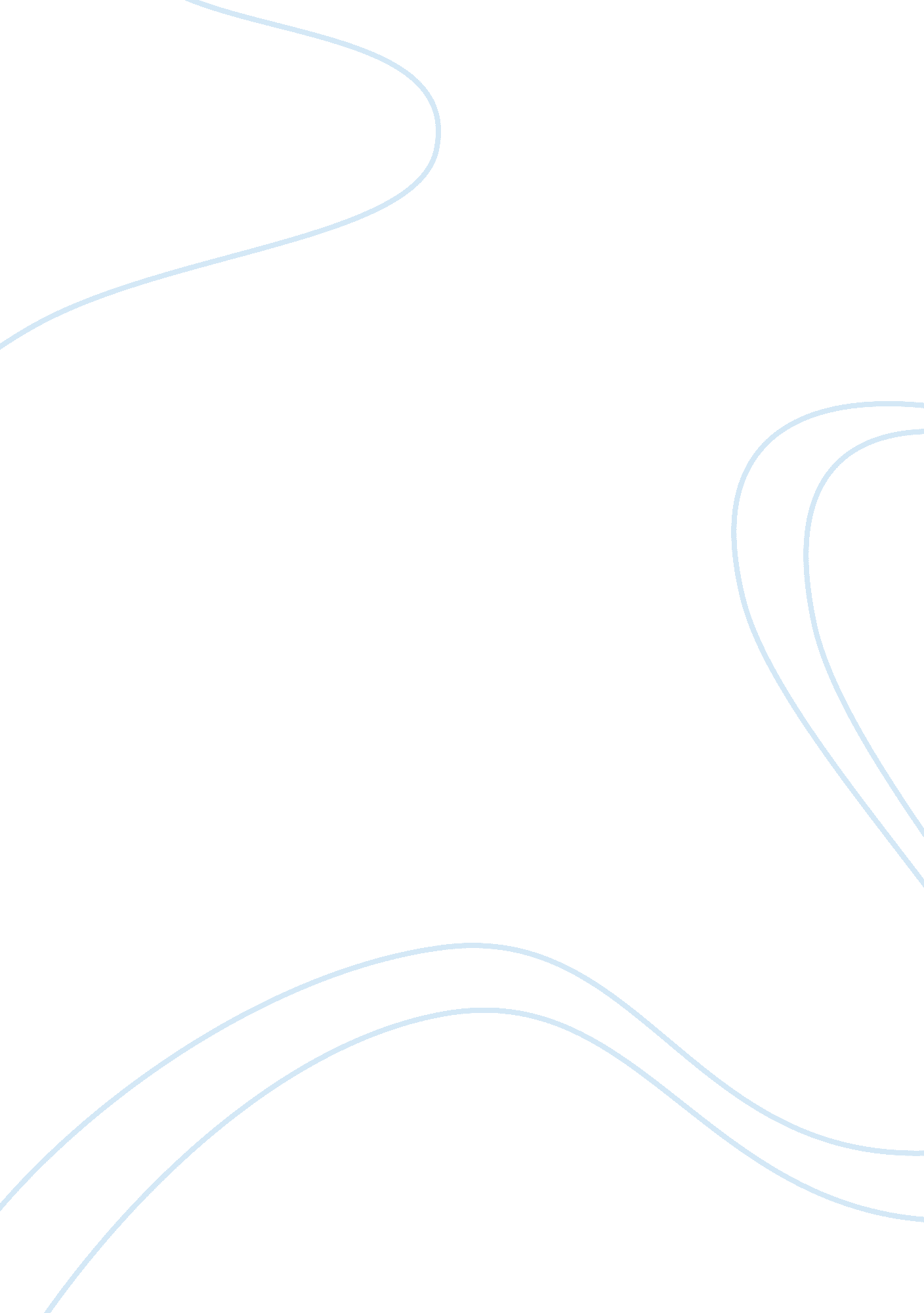 Informative speech about k-pop essay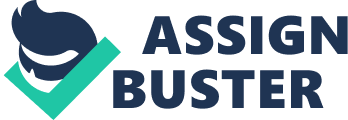 Hello everyone. Thanks for giving me a chance to speak here. Good morning. Before I start, I’ll ask tyou some questions…. I believe everyone here has known Hollywood right? and also Bollywood? As we know, Hollywood has become the house of best actor, best movie, best music, best musician and many more. Also Bollywood for its unique dance, song and their clothes such as Sari. Now… how about Hallyu wave? Or K-pop? Have you ever heard anything about K-pop? If you don’t know anything about K-pop or have heard some issues about it and you want to know more. I’ll explain some information about K-pop. Just to let you know, I have done a research about K-pop and I have watched some K-pop concerts and I also daily update about K-pop. First, I will describe about K-pop its self. Then, what’s the different about K-pop fans and no K-pop fans and also some information about K-pop world. Now, I’ll start with “ what is K-pop?” If you want to know about Hallyu Wave you need to know about K-pop. Korean Pop or usually known as K-pop is a music genre with its own style from South Korea. K-pop may include any genre of South Korea popular music. It’s not always pop. It can be rap, ballad, and rock. Usually K-pop sung by a systematic trained K-pop idol and signed under a certain management. Since K-pop has become global now, K-pop has many version of its song such as English version, Japanese version, and also Mandarin version. What’s the unique side of K-pop? I’ll explain some of them. First; Dancing. K-pop dance usually are catchy and easy to learn but it has its own style. Every K-pop idols has their own dancing style some are cute, some are sexy and some are just plainly classy. A only simple same movement in K-pop will be seen as a plagiarism. That’s why they will work hard to create some new movements for their dance. Second; High Fashion and style. K-pop idols up-to-date about the newest fashion from the international style. They also has become Asia’s or some Europe regions and even world’s trends about fashion. For example, when a K-pop idol uses a brand new fashion, the fans will follow their idol’s style and it will become a new trend. Third; Management Before become an idol, the idol has to pass a moment that called ‘ Training’. They will be trained for uncertain time deepens on the person talent and how fast they learn and how fast they ready to be debuted. They will be separated to their own specific talent such as dancing, singing, acting, and rap-ing. In K-pop world there are 3 big Entertainment: 1. SM Entertainment: SM stands for Star Museum Entertainment. Originally built by Lee Soo Man and has debuted many popular idols such as Super Junior, Girls Generation, and SHINee. 2. JYP Entertainment: Made by Park Jin Young, the owner and the CEO of the entertainment. JYP stands for his own name Jin Young Park. Has debuted Wonder girls, 2PM, and Miss A. 3. YG Entertainment: YG stands for Yang Goon the nick name of the owner of the entertainment. His real name is Yang Hyun Suk. Has debuted Big Bang and 2NE1. Now, let’s move to the next point. “ what’s the different between K-pop fans and non K-pop fans?” K-pop fans have their own style to express their love to the idol. There are 5 points about it; First; Fandom. Fandom or simply called as fanclub is the name of the fans of certain K-pop fans. K-pop fans also have an many fandom. Different idol will have different fandom name, official color and their un-official fansite made by their fans. K-pop fans usually called ‘ fangirl’ or ‘ fanboy’. K-pop fans are known as the most dedicated fans. K-pop fans will do almost everything for their idol such as buying their idols’ albums, attending theirs concerts. K-pop fans are willing to travel to Korea or any country only for watching their idol’s concert and support them. K-pop fans usually will only love one idol called ‘ bias’. K-pop concert is unique because fans will use ligthstick and also bring a hand banner, a large banner (usually called as ‘ project’ to show their love to the idol) and a supporting towel. They use a towel because usually a K-pop concert will have a huge stage that the idol can run over the stage. So they will bring a towel printed with the name of the fansite and they will give it to the idol. Second; Fansite Each fandom will have some fansites. Fansite is a site that built by the fans. They will make some goodies such as a supporting towel, lightstick, photobook and many more. The usage of a fansite is for giving information a bout the idol. Such as where the is, what the idol schedules and many more. Third; “ Stalker” K-pop fans will follow their idol where ever the idol goes. The follow them to search the newest information about their idol. They will share it through social media such as twitter, facebook, weibo (Chinese social media) and daum fancafe (they official site from Korea for the K-pop fans). They will also share the news faster than any news site. Fourth; Donation. K-pop fans will open a donation when their idol’s birthday is coming. They will collect some money from all over the world and buy a cake, and also a present for their idol such as the brand new fashion items, cell phone, and even a car. The donation also happens when their idol join a drama musical. They will collect some money and buy rice and send it to people who need it. They will send it as their idol’s name as the sender of the rice not their own name. They will do their best way to make their idol’s image looks good. But it’s not always rice they also send the money directly to a foundation. K-pop fans also will send some foods to their idol if their idol did a filming. It can be a drama, variety show or even just a radio show. Fifth; Loyalty, Faith and Great Friendship. K-pop fans will have a great faith for their idol. If their idol got a trouble they will keep supporting their idol not matter what happen. They will cheer their idol when their idol was sick, sad or having a problem. They will not leave them. K-pop fans also have a good friendship with other fans from all over the world. They will know each other by social media or meeting up in a concert then they will be friends. For K-pop fans everyone that has the same fandom is a friend or even family. K-pop fans dream is usually watch their idol concert in Seoul, so that’s why when an idol hold a concert in Korea, people who watch it will come from all over the world and then they will meet up there then become friends. Let me give you an example, if there is a K-pop concert in Indonesia, some of my overseas will come here and watch the concert together then spend the night in my place and I will also become their tour guide. That’s why English is very important in K-pop world. Then it is also vice versa when I go to my friend’s country. Even countries that don’t have good international relations will be friends just because they have the same fandom. So I have discussed about K-pop its self. Then, what’s the different about K-pop fans and no K-pop fans and also some information about K-pop world. From this we can see that K-pop is now becoming the new world trend with its unique style. And finally the conclusion is, we can see the good side of Hallyu wave, the good side of K-pop fans, their loyalty, faith, and their dedication and friendship to anyone. 